LEMBAR PENGESAHANKarya Tulis Ilmiah yang berjudul “Upaya Keluarga Dalam Melakukan Pencegahan Luka Kaki Pada Penderita Diabetes Sebelum dan Sesudah Diberikan Pendidikan Kesehatan”oleh Dina Muhtarizah P17210171016 telah dipertahankan di depan dewan penguji pada Juni 2020		Dewan Penguji	                                  pembimbing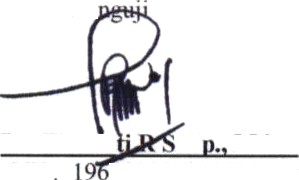 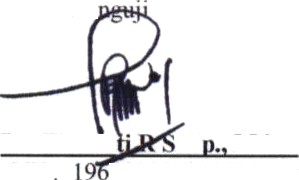 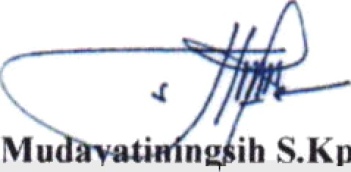    						 Sri                                       .,M.Kes       						      NIP. 196905151993032003		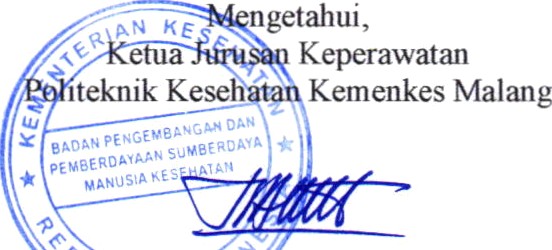 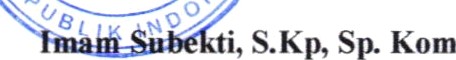 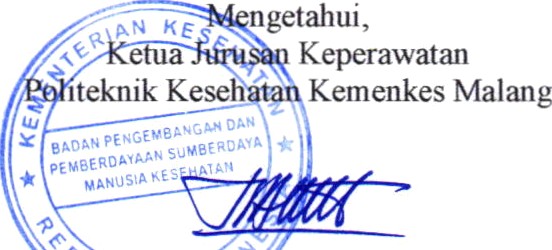 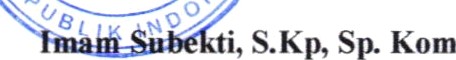 		NIP. 196512051989121001